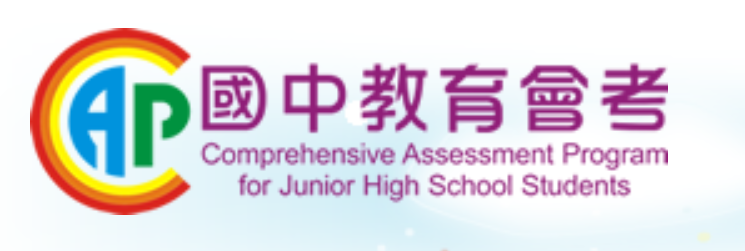 109年國中教育會考試重要日程及考試日程表請參閱附件二(P.14~P.15），英聽考科取消。簡章試場規則及違規處理方式一覽表請參閱附件三(P.16~P.20）。有關「109年國中教育會考因應『嚴重特殊傳染性肺炎』疫情考生注意事項與試場規則說明」，     請參閱附件四 (P.21~P.22），請各國中務必宣達周知，以利會考進行。以下各項為考生較易發生之違規事項節錄，請加強宣導考生注意及配合：第二類(一般舞弊或嚴重違規行為)：該生該科測驗不予計列等級(寫作測驗則不予計級分)。第五項：於試場內取得或提供他人答案作弊事實明確者，或相互作弊事實明確者。第六項：於考試說明時段內提前離場，提前翻開試題本，提前書寫、畫記、作答，或於考試結束鐘聲響起後仍逾時作答，經制止不從者。第八項：於各科考試提早離場時間前，經制止後仍強行出場者。第十項：故意損壞試題本，或於答案卡（卷）上挖補、汙損、折疊、作標記、顯示自己身分者。第三類(一般違規行為)：記該生該科違規2點或扣寫作測驗分數1級分。第一項：於考試說明時段內，提前翻開試題本，提前書寫、畫記、作答，或於考試結束鐘聲響起後仍逾時作答，經制止後停止者。第三項：於考試期間，隨身放置非應試用品（含妨害考試公平之用品，或具有傳輸、通訊、錄影、照相、計算功能或發出聲響之用品），無論是否使用或發出聲響，經監試委員發現者。非應試用品舉例如下：1.妨害考試公平之用品：如教科書、參考書、補習班文宣品、計算紙等。2.具有傳輸、通訊、錄影、照相、計算功能或發出聲響之用品：如行動電話、穿戴式裝置（如：智慧型手錶、智慧型手環等）、計算機、電子辭典、多媒體播放器材（如：MP3、MP4等）、時鐘、鬧鐘、電子鐘、呼叫器、收音機等。第三類(一般違規行為)：記該生該科違規1點或扣寫作測驗分數1級分第四項：於考試期間，放置於試場前後方之非應試用品（具有傳輸、通訊、錄影、照相、計算功能或發出聲響之用品）發出聲響者。非應試用品舉例如下：行動電話、穿戴式裝置（如：智慧型手錶、智慧型手環等）、計算機、電子辭典、多媒體播放器材（如：MP3、MP4等）、時鐘、鬧鐘、電子鐘、呼叫器、收音機等。第五項：於考試期間，電子錶發出聲響者，無論隨身放置或置於試場前後方。第六項：應試數學科攜帶量角器或附量角器功能之文具，經監試委員發現者。第七項：違反試場規則、秩序，情節輕微者。智慧型手機關機後鬧鈴仍會依設定時間發出鬧鈴響聲，請提醒考生將電池卸下。請加強宣導考生不可攜帶電子儀器、通訊器材及非應試所需物品等進入試場應考，並遵守試場規則。考生應試時不得飲食、抽煙、嚼食口香糖等。若因生病等特殊原因，迫切需要在測驗中飲水或服用藥物時，須於考前持相關證明經監試委員同意，在監試委員協助下飲用或服用。請宣達考生配合，進入試場坐定後，准考證及文具放妥後，雙手放下，靜候監試委員指示，再依指示動作。其他提醒考生注意事項：答案卡上只能用2Ｂ鉛筆作答，切勿用原子筆或太淡的鉛筆做答；答案卡不可摺疊、污損、或書寫其它字樣；寫作測驗請用黑色墨水的筆書寫，不得使用鉛筆。每節進場後，一定要核對准考證、答案卡(卷)、桌角貼條三處號碼是否相符。考生忘記攜帶准考證，可由原就讀學校陪考教師證明，經考場主任認可後，准其先入場應試；如果准考證未能在該節測驗結束前送到，經考場主任認可，亦准其繼續參加考試，每節考試後，由監試委員帶領考生至試務中心拍照存證。遺失或毀損准考證請於考試當日攜帶身分證件至試務中心申請補發，若無身分證，請陪同之國中老師證明，並對考生拍照存證。考試完畢必須將試題本及答案卡(卷)交出，不可攜出場外，違規將不予計列等級或不予計級分。為避免影響試務，本會將請各考場將試場內之時鐘取下，請提醒考生要自行攜帶手錶（關閉鬧鈴）以掌握考試時間。攜帶文具：可攜帶透明墊板、三角板、直尺、圓規、透明文具袋，不可自行攜帶計算紙、量角器或附有量角器功能之文具，也不可在場內向他人借用文具。中途上廁所：由一位監試委員、考生服務員(學生)、或其他試務人員陪同，耽誤之時間不得申請延長。作答時間：正式考試鐘（鈴）聲響起，考生方可開始作答；考試結束鐘（鈴）聲響起，即請考生停止作答。關於「109年國中教育會考考試期間緊急事件處理規定」請參閱附件五(P.23~P.26)。(一)冷氣試場部分： 109年國中教育會考在維持良好通風條件下提供冷氣服務。試場冷氣開放，並全程開啟試場前門、後門與該試場所有窗戶，每扇各開10公分。冷氣試場開放屬試場服務性質，若臨時發生跳電、冷氣故障等情況無法修復，將開啟門窗及風扇，繼續考試，考生不得因此要求加分及延長考試時間。因使用冷氣所可能衍生之問題，如噪音過大、滴水問題，冷房效果不佳等，各考場均有統一應變處理措施處理，考生不得因此要求加分及延長考試時間。因應個別特殊體質，考生得向監試人員報備同意後，自備外套、耳塞應試，惟考生須自行斟酌是否影響收聽考試鐘（鈴）聲之清晰度。(二)考試當日如發生影響考試進行之重大事故，如：地震、停電等，原則上以影響該科多少考試時間則延長該科考試多少時間，且至多延長20分鐘。十一、請各國中指派行政人員、導師於考試期間協助考場確實掌握學生行動，避免任何口角、爭      執、打架等情事。十二、突發傷病考生、身心障礙及特殊應考服務考生部分：各校考生於報名後因傷、病等臨時因素申請特殊應考服務者，請依簡章規定辦理。請各校檢具「桃園考區109年國中教育會考突發傷病考生應考服務申請表」(會考簡章附件6)及其他相關證明文件，以密件函文本會，以利本會審查並辦理後續作業。109年國中教育會考USB語音報讀範例及操作手冊使用說明，請自行至全國試務會國中教育會考網站「特殊考生應考相關」資料區參考，並轉知申請「語音報讀」之考生。(網址：http://cap.ntnu.edu.tw。)  十三、請各校於6月5日(星期五) 8時以後派員前來本校領取成績單，並可事前向學生宣導下列       查詢成績網址，同步於109年6月5日(星期五) 8時開放網路查詢：（一）國中教育會考：http://cap.ntnu.edu.tw（二）109年國中教育會考全國試務會： https://neac.rcpet.edu.tw/NEAC/About/About   109年國中教育會考試務日程表109年國中教育會考考試日程表109年國中教育會考試場規則壹、試場規則一、一般規則（一）考生不得有以下舞弊或意圖舞弊之行為1.由他人頂替代考或偽（變）造證件應試。2.脅迫其他考生或試務人員協助舞弊。3.集體舞弊行為。4.電子舞弊情事。5.交換座位應試。6.交換答案卡（卷）、試題本作答。7.於試場內取得或提供他人答案作弊事實明確，或相互作弊事實明確。（二）應試證件之規範1.考生須攜帶准考證應試。2.若發現准考證毀損或遺失，應於考試當日攜帶考生本人身分證件及與報名時同式2吋相片1張，至考場試務中心申請補發。（三）應試文具之規範1.考生應自備文具，不得在試場內向他人借用。2.考生可攜帶之應試文具包含：黑色2B鉛筆、橡皮擦、黑色墨水的筆、修正液、修正帶、三角板、直尺、圓規。3.考生應試數學科不得攜帶量角器或附量角器功能之文具。4.考生可使用透明墊板，但不得有圖形或文字印刷於其上。（四）非應試用品之規範1.考生不得攜帶非應試用品進入試場。2.非應試用品舉例如下：（1）妨害考試公平之用品：如教科書、參考書、補習班文宣品、計算紙等。（2）具有傳輸、通訊、錄影、照相、計算功能或發出聲響之用品：如行動電話、穿戴式裝置（如：智慧型手錶、智慧型手環等）、計算機、電子辭典、多媒體播放器材（如：MP3、MP4等）、時鐘、鬧鐘、電子鐘、呼叫器、收音機等。（五）隨身用品之規範1.考生僅能攜帶手錶為計時工具，惟電子錶應解除響鈴功能。2.考生若需使用帽子、口罩、耳塞等用品，應以不影響辨識面貌為原則，並配合監試委員檢查。3.考生若因生病等特殊原因，迫切需要在考試時飲水或服用藥物，須於考前持相關證明經監試委員同意後，在監試委員協助下飲用或服用。4.考生若需使用醫療器材或輔具，須於考前持相關證明文件向考區試務會提出申請，經核准後始得使用。（六）冷氣試場開放原則1.國中教育會考全面使用冷氣試場。2.考生若需申請於非冷氣試場應試，應於報名時提出申請，且申請後不得以任何理由要求變更試場。3.冷氣開放係屬服務措施，若考試進行當中臨時發生跳電、冷氣故障，將開啟門窗及風扇，繼續考試，考生不得要求更換試場；且無論能否修復，考生均不得要求加分或延長考試時間等。二、入場及考試期間規則（一）入場之規範1.考生必須攜帶准考證準時入場，並對號入座。2.考生若不慎將非應試用品攜入試場，應於考試開始前放置於試場前後方，且電子產品須先關機或拔除電池，不得於考試期間發出聲響或影響試場秩序。3.入場坐定後，考生應將准考證置於桌面，以配合監試委員查驗。4.於入場後發現准考證未帶或遺失，考生應立即告知監試委員；經監試委員查核為考生本人無誤者，先准予應試，但考生應於當節考試結束後至考場試務中心申請補發。（二）考試說明時段內之規範1.考試說明開始後，考生即不准離場。2.考試說明時段內，考生不得提前翻開試題本，亦不得提前書寫、畫記、作答。（三）截止入場時間之規範1.國文、英語（閱讀）、數學、社會、自然、寫作測驗：考試正式開始後，考生遲到逾20分鐘不得入場。2.英語（聽力）：試題開始播放後，考生即不得入場。3.考生若英語（閱讀）缺考，英語（聽力）仍可入場應試。（四）英語（聽力）試題播放說明1.英語（聽力）試題每題播放兩次，播放過程中考生不得要求中止播放或重播。2.若遇播放設備故障，將由監試委員立即通知試務中心，待更換設備後重新播放試題，繼續進行考試。3.若遇兩次試題播音均受到短暫干擾，致使無法聽清楚或完整聆聽試題時，將由監試委員依據「試題播放紀錄表」於當天英語（聽力）考試結束後重播受干擾之試題，進行補救。4.考生若放棄英語（聽力）補救的權益，不得於考試後要求成績優待或補考。5.試題重播期間，視同英語（聽力）考試時間，考生不得提前離場。（五）考試期間，考生不得有相互交談、左顧右盼、飲食、抽煙、嚼食口香糖等行為。（六）考生若因病、因故（如廁等）須暫時離開座位，須經監試委員同意及陪同下，始准離座。考生經治療或處理後，如該節考試尚未結束時，仍可繼續考試，但不得請求延長時間或補考。三、作答規則（一）考試正式開始鐘聲響起，考生應於試題本封面處填入准考證末兩碼，並可開始動筆作答。（二）開始作答前，考生應檢查准考證、答案卡（卷）、桌角貼條之准考證號碼是否相符，以及答案卡（卷）之科別是否正確。若發現有誤入試場、誤用答案卡（卷）或答案卡（卷）科別錯誤等情事，應立即告知監試委員。（三）考生不得故意損壞試題本，且應保持答案卡（卷）之清潔與完整，不得於答案卡（卷）上故意挖補、汙損、折疊、作標記、顯示自己身分。（四）未依作答規定畫記或書寫，致使無法正確判讀或無法清晰呈現作答結果，後果由考生自行負責，不得提出異議。（五）試題本及答案卡（卷）如有印刷不清、缺頁、漏印或汙損等情形，考生應立即舉手告知監試委員。（六）考試期間，考生不得抄錄試題或答案並攜出試場。貳、違規處理方式一覽表109年國中教育會考因應「嚴重特殊傳染性肺炎」疫情考生注意事項與試場規則說明注意事項：為落實防疫工作，敬請考生與家長配合各考區試務會、考場有關作業進行。為配合防疫工作，請考生務必提早半小時以上到場，避免因入場及量測作業影響考試時間。為落實防疫工作，敬請家長體諒疫情嚴峻，除身心障礙、重大傷病或突發傷病經考區試務會同意者外，一律禁止家長陪考。居家隔離、居家檢疫及自主健康管理者經醫院安排採檢而未取得結果者，一律不得於國中教育會考當日（109年5月16日、109年5月17日）參加考試及有關作業，考生另依教育部規劃之補償（考）方式辦理。考生進入考場時，須出示准考證入場，未出示者，考場得拒絕考生入場。考生進入考場時，須佩戴口罩，考量部分考生有過敏或使用後有汙損須更換之情況，可由考生自行準備具有防護性的口罩。考生若因病（故）無法佩戴口罩，需依各考區109年國中教育會考簡章規定，填寫突發傷病應考服務申請表並檢附證明向考區試務會申請。考生若於現場量測發燒（額溫高於攝氏37.5度或耳溫高於攝氏38度）、或有嚴重呼吸道疾病等具感染可能之考生，須遵從考場指示移至第二類備用試場應試，不得因此措施要求任何補償。考生於考場內之非考試時段，仍應全程佩戴口罩。因用餐或其他必要脫下口罩時，應依據中央流行疫情指揮中心指引，保持人與人社交距離（室外1公尺、室內1.5公尺）。考生若於試場內遭遇任何狀況，請隨時向考場之考場服務隊及國民中學之考生服務隊尋求協助。試場規則居家隔離、居家檢疫及自主健康管理者經醫院安排採檢而未取得結果者，一律不得於國中教育會考當日（109年5月16日、109年5月17日）參加考試倘有私自參加考試之情事發生，經查證屬實後，除應由主管機關依法處置以外，比照「109年國中教育會考違規處理要點」第三點，取消考試資格且不予補救。考生進入考場時，須佩戴口罩並配合體溫量測，如有故意不配合者，除禁止進入考場外，亦請考場詳實記錄情況，循緊急事件方式回報予考區試務會。前經查證屬實，比照「109年國中教育會考違規處理要點」第三點，取消考試資格且不予補救。考生進入試場時須佩戴口罩，未佩戴口罩者不得進入試場。監試委員得請考場試務中心派員協助勸導，經勸導或處理仍不佩戴口罩者，依「109年國中教育會考違規處理要點」第十二點，該科考試不予計列等級或級分。考生於試場內考試期間應全程配戴口罩，監試委員核對考生資料時，須配合監試委員指示，暫時拉下或脫下口罩至可辨識程度，經查驗身分後戴回。經勸導仍不配合者，依「109年國中教育會考違規處理要點」第十二點，該科考試不予計列等級或級分。倘考生發生本說明未竟事宜，得依「109年國中教育會考違規處理要點」第二十一點，提請考區試務會議決。109年國中教育會考考試期間緊急事件處理規定壹、空襲、火災、地震或其他重大事故一、若重大事故未及災害，以繼續考試為原則，監試委員應維持試場秩序，考生保持肅靜，不可離開試場。二、若重大事故嚴重恐導致災害，由考場主任視當時狀況決定，如有就地掩蔽或緊急疏散之必要，應以廣播方式宣布進入緊急狀態，處理程序如下：（一）就地掩蔽處理方式1.試務中心廣播宣布「就地掩蔽、暫停考試」後，監試委員應維持試場秩序並指示考生停止作答，立即將試題本及答案卡（卷）置於桌面。2.考生原地掩蔽，不得任意交談。3.緊急狀態解除後，試務中心廣播宣布：「緊急狀態解除，繼續考試，本節考試時間延長至○○點○○分，下節【○○科】考試時間仍依原公告考試時間表進行考試。」【考試時間延長處理原則】影響考生多少時間，就延後多少時間收答案卡（卷），但延長時間最多以該節考試結束後20分鐘為限。4.監試委員應將緊急事件處理情形詳實記錄於「監試紀錄表」。（二）緊急疏散處理方式1.試務中心廣播宣布「緊急疏散、暫停考試」後，監試委員應維持試場秩序並指示考生停止作答，立即將試題本及答案卡（卷）置於桌面。2.考生依監試委員指示迅速離開試場，並疏散至最近空地或指定地點，不得任意交談。3.緊急狀態解除後，試務中心廣播宣布：「緊急狀態解除，本節考試停止，下節【○○科】考試時間仍依原公告考試時間表進行考試。」4.監試委員於緊急狀態解除後，返回試場收齊該科試題本、答案卡（卷）至試務中心。5.監試委員應將緊急事件處理情形詳實記錄於「監試紀錄表」。三、後續處理（一）涉及就地掩蔽者，考場應立即通報考區試務會，由考區試務會立即通報全國試務會。（二）涉及緊急疏散者，除依（一）通報程序處理外，全國試務會應於考後儘速召開全國申訴及緊急事件處理小組會議，研議重考、補考或其他因應措施，並將會議議決陳報教育部核定後統一處理。（三）考生應配合重考、補考或其他因應措施，不得異議。貳、因故停電影響試場照明設備一、處理原則若因故停電導致試場照明設備無法使用時，除立即進行電力搶救措施之外，無論復電與否，均採「影響考生多少時間，就延後多少時間收答案卡（卷），但延長時間最多以該節考試結束後20分鐘為限」為應變原則。二、處理程序（一）發生停電事故1.若於考試正式開始鐘聲響起前發生停電事故，監試委員應於考試正式開始鐘聲響起時宣布：「現在因故停電，但不影響考試，請開始作答，若提早離開試場，視同放棄相關權益。」2.若於考試期間發生停電事故，考生繼續考試，監試委員應立即宣布：「現在因故停電，但不影響考試，請繼續作答，若提早離開試場，視同放棄相關權益。」（二）監試委員應維持試場秩序。（三）監試委員應將停電、復電時間詳實記錄於「監試紀錄表」。（四）考試結束鐘聲響起1.監試委員應宣布：「考試過程因故停電，本節考試時間延長至○○點○○分，下節【○○科】考試時間仍依原公告考試時間表進行考試。」2.若停電超過20分鐘，最多仍以延長至該節考試結束後20分鐘為限。3.若該節考試結束時仍未復電，試務中心應派員於該試場張貼以下公告：「本試場因故停電，考試繼續舉行，考生仍應依原公告考試時間表參加各節考試，未應試者視同缺考。」三、後續處理（一）發生停電事故後，考場應儘速將事件發生經過及處理方式通報考區試務會，考區試務會應立即通報全國試務會。（二）考區試務會應於考後儘速召開考區申訴及緊急事件處理小組會議，研議結果提報全國申訴及緊急事件處理小組會議研商，會議議決應陳報教育部核定後統一處理。參、試場冷氣運轉異常或大規模跳電  一、考前準備（一）考試期間，考場應備有相關維護人員於現場待命，協助處理考試期間有關冷氣使用之緊急狀況。（二）試務人員應於每日第一節考試前30分鐘開啟冷氣，使試場預冷。（三）監試委員進入試場準備期間，應注意冷氣運轉是否正常，若有異常應立即通知試務人員，派請維護人員前往了解，儘速在考試正式開始前恢復正常運轉。二、處理原則冷氣開放係屬服務措施，若於考試期間發生異常，無論能否修復，考生均不得要求更換試場、加分及延長考試時間等。三、試場冷氣運轉異常之處理程序（一）發生噪音或滴水問題1.以該節考試結束後改善為原則。2.考生得使用自備之耳塞，惟考生須自行斟酌是否影響聆聽考試鐘聲之清晰度。3.若噪音過大無法改善，監試委員應立即請試務人員回報考場主任，經考場主任同意後，得關閉試場冷氣、開啟試場門窗，使用電扇或吊扇，以保持空氣流通。4.若有滴水問題致使影響考生作答，監試委員應立即協助更動考生位置，或啟用備用答案卡（卷）作答。（二）冷房效果不佳監試委員可開啟試場電扇或吊扇，以保持空氣流通。（三）冷氣故障1.以該節考試結束後改善為原則。2.監試委員可開啟試場門窗、電扇或吊扇，以保持空氣流通，並立即通知試務人員。3.試務中心派請維護人員於當節考試結束後進入試場檢護維修。若無法於30分鐘內修復，維護人員或試務人員應立即通知考場主任，由考場主任決定是否啟動備用冷氣試場。（1）若決定啟動備用冷氣試場，試務中心應以廣播方式宣布，同時派員於該試場張貼更換試場之相關訊息公告。（2）若決定不啟動備用冷氣試場或備用冷氣試場不敷使用，試務中心應立即告知監試委員及考生相關訊息，請考生留在原試場繼續應試，監試委員應開啟試場門窗，使用電扇或吊扇，以保持空氣流通。四、大規模跳電（此指一半以上之試場發生跳電事件）（一）以試場用電優先恢復為原則，由維護人員會同試務人員立即進行檢修，且留意各試場相關電力設施（備）應注意同步恢復供電。（二）監試委員應立即開啟試場門窗，以保持空氣流通，並於「監試紀錄表」註明跳電時間。（三）若無法復電，試務中心應告知監試委員及考生相關訊息，請考生留在原試場繼續應試，監試委員應開啟試場門窗，保持空氣流通。（四）考場主任應立即通報考區試務會，由考區試務會轉知印卷闈場闈外辦公室。五、試場冷氣運轉異常或大規模跳電處理流程圖如下。試場冷氣運轉異常或大規模跳電處理流程圖項目日期及時間日期及時間報名集體報名109年3月12日（星期四）至3月14日（星期六）每日8：00～12：00及13：30～17：00報名個別報名1.自行上網填寫報名資料：109年3月9日（星期一）8：00至3月11日（星期三）17：002.親自至桃園考區試務會繳交報名資料：109年3月12日（星期四）至3月14日（星期六）每日8：00～12：00及13：30～17：00寄發准考證109年4月10日（星期五）109年4月10日（星期五）准考證勘誤109年4月13日（星期一）至4月14日（星期二）每日8：00～12：00及13：30～17：00109年4月13日（星期一）至4月14日（星期二）每日8：00～12：00及13：30～17：00各考場公布試場分配表 109年5月15日（星期五）15：00～17：00 109年5月15日（星期五）15：00～17：00考試 109年5月16日（星期六）至5月17日（星期日） 109年5月16日（星期六）至5月17日（星期日）公布試題本及參考答案 109年5月17日（星期日）14：00以後 109年5月17日（星期日）14：00以後申請試題疑義釋復 109年5月18日（星期一）8：00至5月20日（星期三）12：00 109年5月18日（星期一）8：00至5月20日（星期三）12：00公布試題疑義釋復結果 109年5月21日（星期四）19：00以後 109年5月21日（星期四）19：00以後公布答對題數與等級對照表 109年6月2日（星期二）19：00以後 109年6月2日（星期二）19：00以後開放網路成績查詢 109年6月5日（星期五）8：00以後 109年6月5日（星期五）8：00以後寄發成績通知單 109年6月5日（星期五） 109年6月5日（星期五）申請補發成績通知單 109年6月7日（星期日）至6月8日（星期一） 每日9：00～16：00 109年6月7日（星期日）至6月8日（星期一） 每日9：00～16：00申請複查成績及結果通知 109年6月7日（星期日）至6月8日（星期一） 每日9：00～16：00 109年6月7日（星期日）至6月8日（星期一） 每日9：00～16：00※備註：考生若需參加後續各項入學管道，請依據各項入學招生簡章之相關規定進行報名及申請作業。※備註：考生若需參加後續各項入學管道，請依據各項入學招生簡章之相關規定進行報名及申請作業。※備註：考生若需參加後續各項入學管道，請依據各項入學招生簡章之相關規定進行報名及申請作業。5月16日（星期六）5月16日（星期六）5月16日（星期六）5月16日（星期六）5月16日（星期六）5月16日（星期六）5月17日（星期日）5月17日（星期日）5月17日（星期日）5月17日（星期日）5月17日（星期日）5月17日（星期日）上午8：20～ 8：30考試說明上午8：20～ 8：30考試說明上午8：30～9：40社會上午8：30～9：40自然上午（70分鐘）（70分鐘）（70分鐘）（70分鐘）社會上午（70分鐘）（70分鐘）（70分鐘）（70分鐘）自然上午9：40～10：20休息上午9：40～10：20休息上午10：20～10：30考試說明上午10：20～10：30考試說明上午10：30～11：50數學上午10：30～11：30英語（閱讀）上午10：30～11：50數學上午（60分鐘）（60分鐘）（60分鐘）（60分鐘）英語（閱讀）下午13：40～13：50考試說明下午13：50～15：00國文下午（70分鐘）（70分鐘）（70分鐘）（70分鐘）國文下午15：00～15：40休息下午15：40～15：50考試說明下午15：50～16：40寫作測驗下午（50分鐘）（50分鐘）（50分鐘）（50分鐘）寫作測驗考生可攜帶三角板、直尺、圓規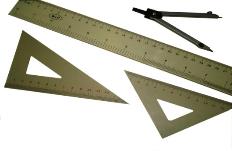 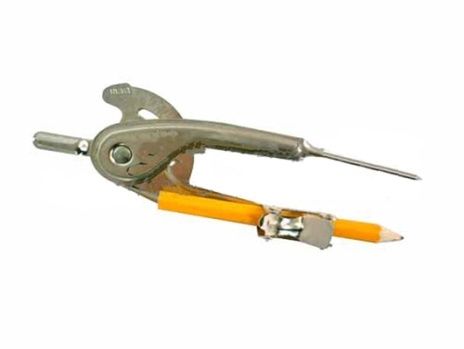 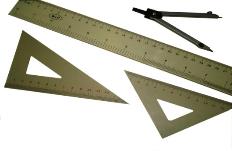 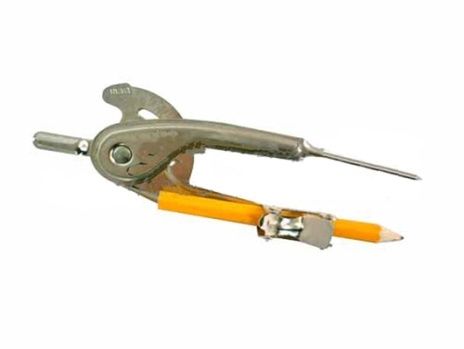 數學科不可攜帶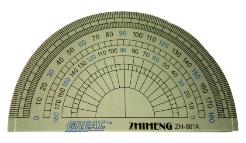 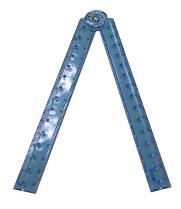 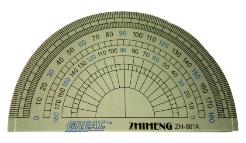 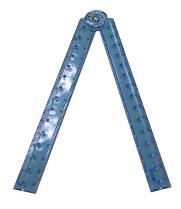 類別違規事項處理方式處理方式類別違規事項國文、英語、數學、社會、自然寫作測驗嚴重舞弊行為第一類：一、由他人頂替代考或偽（變）造證件應試者。取消該生參加該次考試資格。取消該生參加該次考試資格。嚴重舞弊行為第一類：二、脅迫其他考生或試務人員協助舞弊者。取消該生參加該次考試資格。取消該生參加該次考試資格。第二類：一般舞弊或嚴重違規行為一、涉及集體舞弊行為者。該生該科考試不予計列等級。該生該科不予計級分。第二類：一般舞弊或嚴重違規行為二、涉及電子舞弊情事者。該生該科考試不予計列等級。該生該科不予計級分。第二類：一般舞弊或嚴重違規行為三、交換座位應試者。該生該科考試不予計列等級。該生該科不予計級分。第二類：一般舞弊或嚴重違規行為四、交換答案卡（卷）、試題本作答者。該生該科考試不予計列等級。該生該科不予計級分。第二類：一般舞弊或嚴重違規行為五、於試場內取得或提供他人答案作弊事實明確者，或相互作弊事實明確者。該生該科考試不予計列等級。該生該科不予計級分。第二類：一般舞弊或嚴重違規行為六、於考試說明時段內提前離場，提前翻開試題本，提前書寫、畫記、作答，或於考試結束鐘聲響起後仍逾時作答，經制止不從者。該生該科考試不予計列等級。該生該科不予計級分。第二類：一般舞弊或嚴重違規行為七、於各科考試截止入場時間後，經制止後仍強行入場者。該生該科考試不予計列等級。該生該科不予計級分。第二類：一般舞弊或嚴重違規行為八、於各科考試提早離場時間前，經制止後仍強行出場者。該生該科考試不予計列等級。該生該科不予計級分。第二類：一般舞弊或嚴重違規行為九、於英語（聽力）試題正式開始播放後強行入場或於英語（聽力）考試結束前提早離場者。該生英語（聽力）不予計列等級。第二類：一般舞弊或嚴重違規行為十、故意損壞試題本，或於答案卡（卷）上挖補、汙損、折疊、作標記、顯示自己身分者。該生該科考試不予計列等級。該生該科不予計級分。第二類：一般舞弊或嚴重違規行為十一、抄錄試題或答案並攜出試場，經查證屬實者。該生該科考試不予計列等級。該生該科不予計級分。第二類：一般舞弊或嚴重違規行為十二、答案卡（卷）一經繳交或收取後，強行修改答案者。該生該科考試不予計列等級。該生該科不予計級分。第二類：一般舞弊或嚴重違規行為十三、將試題本或答案卡（卷）攜出試場，經查證屬實者。該生該科考試不予計列等級。該生該科不予計級分。第二類：一般舞弊或嚴重違規行為十四、惡意擾亂試場內、外秩序，情節嚴重者。該生該科考試不予計列等級。該生該科不予計級分。類別違規事項處理方式處理方式類別違規事項國文、英語、數學、社會、自然寫作測驗第三類：一般違規行為一、於考試說明時段內，提前翻開試題本，提前書寫、畫記、作答，或於考試結束鐘聲響起後仍逾時作答，經制止後停止者。記該生該科違規2點。扣該生該科一級分。第三類：一般違規行為二、考試期間與試場外有手勢或訊息聯繫行為者。記該生該科違規2點。扣該生該科一級分。第三類：一般違規行為三、於考試期間，隨身放置非應試用品（含妨害考試公平之用品，或具有傳輸、通訊、錄影、照相、計算功能或發出聲響之用品），無論是否使用或發出聲響，經監試委員發現者。非應試用品舉例如下：（一）妨害考試公平之用品：如教科書、參考書、補習班文宣品、計算紙等。（二）具有傳輸、通訊、錄影、照相、計算功能或發出聲響之用品：如行動電話、穿戴式裝置（如：智慧型手錶、智慧型手環等）、計算機、電子辭典、多媒體播放器材（如：MP3、MP4等）、時鐘、鬧鐘、電子鐘、呼叫器、收音機等。記該生該科違規2點。扣該生該科一級分。第三類：一般違規行為四、於考試期間，放置於試場前後方之非應試用品（具有傳輸、通訊、錄影、照相、計算功能或發出聲響之用品）發出聲響者。非應試用品舉例如下：行動電話、穿戴式裝置（如：智慧型手錶、智慧型手環等）、計算機、電子辭典、多媒體播放器材（如：MP3、MP4等）、時鐘、鬧鐘、電子鐘、呼叫器、收音機等。記該生該科違規1點。扣該生該科一級分。第三類：一般違規行為五、於考試期間，電子錶發出聲響者，無論隨身放置或置於試場前後方。記該生該科違規1點。扣該生該科一級分。第三類：一般違規行為六、應試數學科攜帶量角器或附量角器功能之文具，經監試委員發現者。記該生該科違規1點。第三類：一般違規行為七、違反試場規則、秩序，情節輕微者。記該生該科違規1點。扣該生該科一級分。